Bulletin d’inscription						2014 - 2015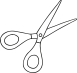 Nom de l’association : ………………………………………………………………………Nom et Prénom du participant : ………………………………………………………Fonction : ………………………………………………………………………………………….Adresse courriel : ……………..………………………………………………………………Téléphone : ………………………………………………………………………………………Relations média radio – Internet  Réseaux sociaux – 12/12/14□5 € /persApprendre les gestes qui sauvent – 16/12/14□5 € /persManifestation sportive et développement durable 1ère partie – 21/01/15□10 € /persEnjeux marketing pour les dirigeants d’association module 1 – 23/01/15□5 € /persManifestation sportive et développement durable 2nd partie – 4/02/15□10 € /persConvention collective nationale du sport  -09/02/15□5 € / persEnjeux marketing pour les dirigeants d’association module 2 – 13/02/15□5 € /persEnjeux marketing pour les dirigeants d’association module 3 – 13/03/15□5 € /pers5 €/ persEnjeux marketing pour les dirigeants d’association module 4 – 10/04/15□5 € /persEnjeux marketing pour les dirigeants d’association module 5 – 15/05/15□5 € /pers